Органы исполнительной власти субъектов Российской Федерации, осуществляющие управление в сфере образованияРегиональные центры оценки качества образованияРегиональные институты повышения квалификации работников образованияУважаемые коллеги!Российский тренинговый центр Института управления образованием Российской академии образования приглашает Ваших специалистов принять участие в вебинаре «Говорим на языке диаграмм: как доступно и наглядно представить информацию о результатах оценки образовательных достижений», который проводится при участии Евразийской Ассоциации оценки качества образования (ЕАОКО).Вебинар состоится 24 февраля 2014 г. с 11:00 до 12:30 (по московскому времени). Выступающие:Болотов Виктор Александрович, академик Российской академии образования, научный руководитель Российского тренингового центра ИУО РАО, д.п.н.;Вальдман Игорь Александрович, директор Российского тренингового центра ИУО РАО, зав. лабораторией ИУО РАО, к.п.н.Боченков Сергей Анатольевич, эксперт независимого агентства «Лидер», г. Чебоксары.Вебинар посвящён теме визуализации данных программ оценки и построения эффективной коммуникации с  различными группами пользователей. В рамках вебинара будут рассмотрены вопросы и даны практические рекомендации по представлению данных оценки результатов обучения школьников на основе использования разных типов диаграмм.Планируется рассмотреть следующие вопросы:Формулирование идеи для сравнения на основе имеющихся данных.Основные типы сравнения данных: покомпонентное, позиционное, временное, частотное, корреляционное.Основные типы диаграмм (круговая, линейчатая, гистограмма, график, точечная) и их использование в рамках конкретного типа сравнения.Разбор примеров представления данных из реальной практики: какие ошибки встречаются и как их можно исправить.Участие в вебинаре платное.Стоимость зависит от формы участия в вебинаре.Варианты для организацийБез выдачи электронного сертификата. Стоимость 10 000 рублей.
Участвует организация (одно подключение) с неограниченным числом участников в аудитории. В стоимость входит участие в вебинаре и доступ к материалам и видеозаписи на Сайте.С выдачей персональных электронных сертификатов. Стоимость 10 000 рублей + 200 руб. за каждый сертификат.В стоимость входит участие в вебинаре, доступ к материалам и видеозаписи на Сайте, а также персональные электронные сертификаты участников (в соответствии с произведённой оплатой). Электронный сертификат является именным документом с уникальным номером. Комплект сертификатов направляется на адрес организации по электронной почте.Для получения сертификата не позднее, чем на следующий день после проведения вебинара необходимо направить на адрес РТЦ скан списка участников (ФИО полностью), заверенный печатью и подписью организации.Варианты для индивидуальных участниковБез выдачи электронного сертификата. Стоимость 600 рублей.
В стоимость входит участие в вебинаре и доступ к материалам и видеозаписи на Сайте.С выдачей персонального электронного сертификата. Стоимость 800 руб. В стоимость входит участие в вебинаре, доступ к материалам и видеозаписи на Сайте, а также персональный электронный сертификат участника. Электронный сертификат является именным документом с уникальным номером и направляется по электронной почте участника.Образцы договоров для коллективных участников приведены в приложениях к данному письму.Для индивидуальных участников информация на сайте РТЦ http://www.rtc-edu.ru/ в разделе Анонсы.Для участия в вебинаре необходимо выполнить следующее.18 февраля 2014 года в 11.00 по московскому времени принять участие в обязательном тестировании качества связи по ссылке http://my.webinar.ru/event/245252  Внимание: если вы не примете участие в тестировании, претензии по качеству связи во время самого вебинара приниматься не будут.В срок до 22 февраля 2014 года включительно пройти регистрацию на сайте Российского тренингового центра http://rtc-edu.ru/trainings/webinar, нажав на ссылку «Идет регистрация». Оплатить стоимость вебинара до 24 февраля 2014 года, указав вид участия.Получить подтверждение оплаты, и ссылку для участия в вебинаре на почтовый адрес, указанный при регистрации.24 февраля 2014 года в период с 10.00 до 11.00 по московскому времени перейти по присланной ссылке и принять участие в вебинаре.По вопросам регистрации в системе и технического обеспечения подключения к вебинару просьба обращаться к методисту Российского тренингового центра Рыжко Екатерине Борисовне, е-mail: rtc.imerae@gmail.com. Контактный телефон Российского тренингового центра ИУО РАО: +7 (968) 870 73 51. По вопросам оплаты и документационного оформления просьба обращаться к специалисту ЕАОКО Лавренюк Евгении Николаевне, е-mail: elavrenyuk@eaoko.org. Контактный телефон: +7 (926) 750-35-13.Вопросы организационного характера просим направлять на адрес Российского тренингового центра: rtc.imerae@gmail.com.Приложение 1.	Сроки и технические требования для участия в вебинаре.Приложение 2.	Образец договора и акта для коллективного участия без выдачи сертификатов.Приложение 3.	Образец договора и акта для коллективного участия с выдачей сертификатов.С уважением и надеждой на сотрудничество,Информационный  партнёр по проведению вебинара:проект РИА Новости «Социальный навигатор» (www.ria.ru/ratings).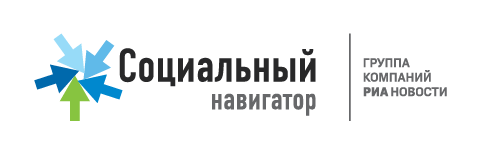 Приложение 1Сроки и технические требования для участия в вебинаре24 февраля 2014 года с 11:00 до 12:30 по московскому времени состоится вебинар «Говорим на языке диаграмм: как доступно и наглядно представить информацию о результатах оценки образовательных достижений».Для участия в вебинаре необходимо до 22 февраля 2014 года включительно пройти регистрацию на сайте Российского тренингового центра http://rtc-edu.ru/trainings/webinar, нажав на ссылку «Идет регистрация». После регистрации и оплаты участия на сайте на вашу почту придет письмо с прямой ссылкой на участие в вебинаре.18 февраля 2014 года в 11.00 по московскому времени принять участие в обязательном тестировании качества связи по ссылке http://my.webinar.ru/event/245252  
Внимание: если Вы не примете участие в тестировании, претензии по качеству связи во время самого вебинара приниматься не будут.Также 24 февраля с 10.00 до 11.00 по московскому времени будет открыта возможность тестового подключения к вебинару.Технические требования ОборудованиеКомпьютер с установленной операционной системой Windows 2000/XP/Vista/7 и выходом в ИнтернетАктивные акустические колонки (наушники)Микрофон и веб-камера (в случае, если Вы желаете задать вопросы в режиме видеосвязи)Программное обеспечение и канал ИнтернетПоддерживаемые браузеры - IE 8.0 и выше, Firefox, Google ChromeAdobe Flash® Player (в случае необходимости возможно скачать с http://get.adobe.com/ru/flashplayer/) Скорость соединения не менее 1 Мб/с на прием данныхДолжны быть открыты порты 80 и 1935 на файерволе*(* - в некоторых корпоративных локальных сетях потребуется помощь системного администратора для «открытия» порта 1935)Ориентировочный объем входящего Интернет-трафика при участии в полуторачасовом телемосте: 100-150 Мб.Исх. № 01-11от «31» января 2014 г.Е.Ю. Малеванов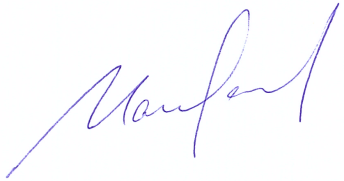 и.о. ДиректораИнститута управления образованием РАОИ.А. Вальдман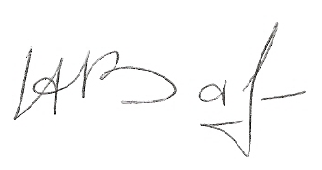 Директор Российского тренингового центра ИУО РАО